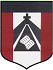 CLASE CORRESPONDIENTE AL DIA JUEVES 25 DE JUNIOEDUCACIÓN FISICA                                             PROFESOR MENTA ANDRÉSamenta@institutonsvallecba.edu.ar3° GRADO A y 4° GRADO BCONTENIDO A TRABAJAR: HABILIDADES MOTRICES: DESTREZASHola Familias!!!Esta es la última clase de destrezas a través de video y la semana que viene cerramos la unidad con una clase en vivo. Rol atrás con complejidad.Buscamos un lugar cómodo para poder trabajar, acomodamos la pantalla en un lugar que la pueda ver perfectamente y trabajo en forma de espejo con el Profehttps://drive.google.com/file/d/14EZU-t-qMQEmddTf2BqVP5hAewu5ygiq/view?usp=sharingPor ahora no es necesario que me devuelvan las tareas. A finalizar este tema les pediré un pequeño videíto realizando las destrezas practicadas. Yo les avisare oportunamente.MUCHAS GRACIAS!! PROFE. ANDRÉS.